TEHNISKĀ SPECIFIKĀCIJA Nr. TS_1603.012 v1Putekļu sūcējs (darbināma no elektrotīkla)Attēlam ir informatīvs raksturs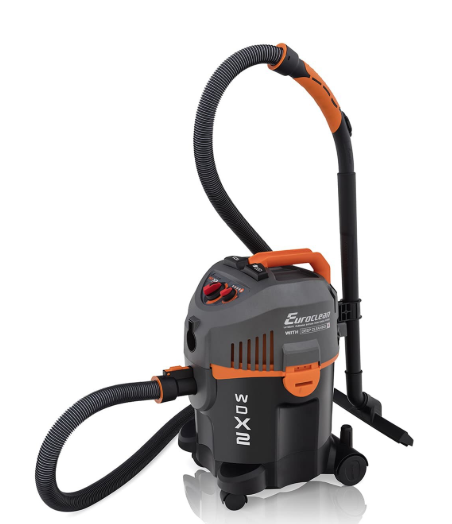 Nr.AprakstsMinimālā tehniskā prasībaPiedāvātās preces konkrētais tehniskais aprakstsAvotsPiezīmesVispārīgā informācijaVispārīgā informācijaVispārīgā informācijaRažotājs (nosaukums, atrašanās vieta).Norādīt informāciju1603.012 Putekļu sūcējs (darbināms no elektrotīkla)Norādīt pilnu preces tipa apzīmējumuPreces marķēšanai pielietotais EAN kods, ja precei tāds ir piešķirtsNorādīt vērtībuNorādīt vai, izmantojot EAN kodu, ražotājs piedāvā iespēju saņemt digitālu tehnisko informāciju par preci (tips, ražotājs, tehniskie parametri, lietošanas instrukcija u.c.)Norādīt informācijuParauga piegādes laiks tehniskajai izvērtēšanai (pēc pieprasījuma), darba dienasNorādīt vērtībuStandartiStandartiStandartiCE zīme atbilstoši Eiropas direktīvai 2014/30/ES par elektromagnētisko savietojamību.AtbilstAtbilstība Eiropas direktīvai 2006/42/ES par mašīnāmAtbilstDokumentācijaDokumentācijaDokumentācijaPielikumā, kā atsevišķs fails  iesniegts preces attēls, kurš atbilst sekojošām prasībām: ".jpg" vai “.jpeg” formātā;izšķiršanas spēja ne mazāka par 2Mpix;ir iespēja redzēt  visu produktu un izlasīt visus uzrakstus uz tā;attēls nav papildināts ar reklāmu.AtbilstOriģinālā lietošanas instrukcija sekojošās valodāsLV vai ENTehniskā informācijaTehniskā informācijaTehniskā informācijaDzinēja jauda, ≥800 W80Norādīt vērtībuSpriegums230 V; 50 HzBarošanas vada garums, ≥ 4 m Norādīt vērtībuTīrīšanas veidsSauss/ mitrsMaksimālais vakuuma spiediens (turbīnas), ≥ 220 MPa Norādīt vērtībuGaisa plūsmas daudzums, ≥ 60 l/s Norādīt vērtībuTvertnes tilpums, ≥ 20 lNorādīt vērtībuSūkšanas šļūtenes garums, ≥ 2 mNorādīt vērtībuTrokšņu līmenis, ≤  99  dBANorādīt vērtībuNorādīt pielietojamo putekļu maisu ražotāja kodus un iespējamos analogusNorādītObligātā komplektācijaObligātā komplektācijaObligātā komplektācijaSūkšanas šļūteneNorādīt ražotāja koduPagarinātāj caurules 2x 0,5 mNorādīt ražotāja koduUzgalis/darbarīks sausai/mitrai grīdas sūkšanaiNorādīt ražotāja koduUzgalis/darbarīks sausai/mitrai sūkšanai ar sašaurinājumuNorādīt ražotāja kodu